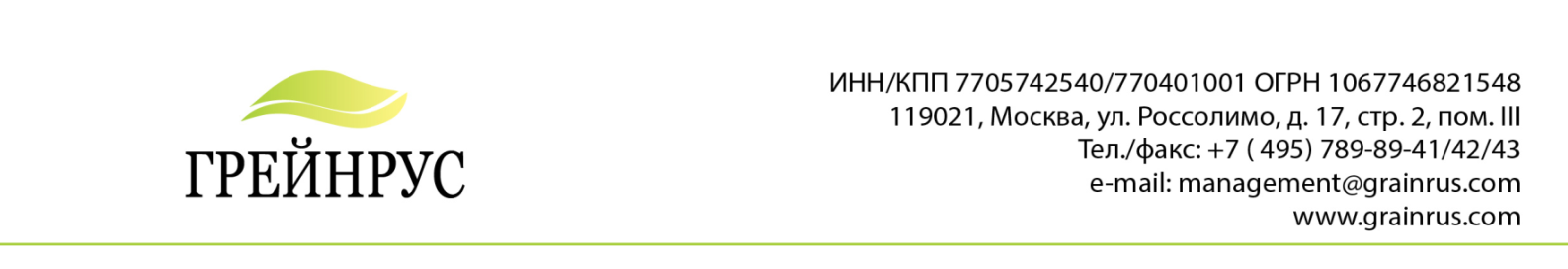 	Хмель Saaz (Жатецкий)Происхождение: Чехия. Описание: Названный по имени города Жатец, Saaz является основным благородным хмелем Чешкой Республики - на его долю приходится более 80% от общей площади всей стране. Хмель ароматический. Незаменим для подлинно чешского пива типа Pilsner. Ароматические и вкусовые характеристики: мягкие, приятно пряные и травянистые нотки. Хмель Saaz, выращенный в других регионах, не имеет того же диапазона и баланса вкуса как чешский сорт.Кратко: Ароматный хмель - мягкие, приятно пряные и травянистые нотки.Спецификация:Упаковка:Хмель гранулированный тип 90, вакуумный многослойный пакет по 5 кг.Условия хранения:Хранение продукта рекомендуется при нормальной или низкой температуре (5-10° С) с сохранением целостности упаковки; длительное хранение при температуре выше 25° С нежелательно. Срок хранения гранулированного хмеля при соблюдении рекомендуемых условий хранения - до 5 лет. В случае хранения свыше 2 лет при нормальной температуре возможны незначительные отклонения. Если оригинальная упаковка была нарушена, материал должен быть использован в течении нескольких часов во избежание ухудшения его качественных характеристик.Альфа кислота, %3 - 6Бета кислота, %4,5 - 8Со-гумулон с % альфа кислоты23 - 26Всего масла, мл/100г0,4 - 1,0